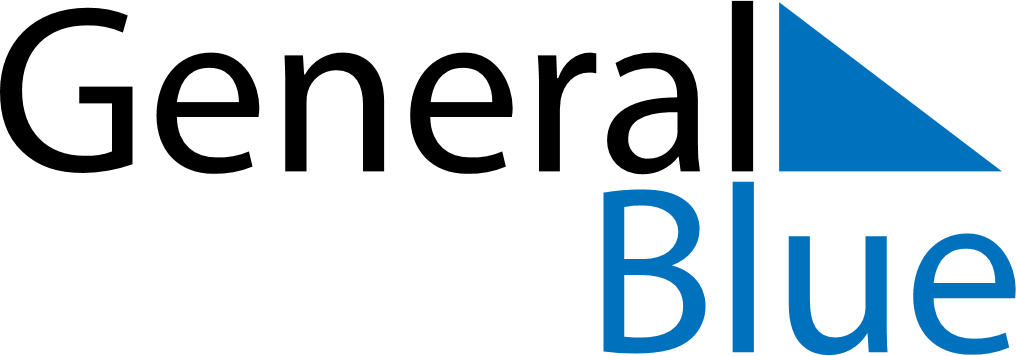 September 2022September 2022September 2022September 2022JapanJapanJapanSundayMondayTuesdayWednesdayThursdayFridayFridaySaturday122345678991011121314151616171819202122232324Respect-for-the-Aged DayAutumnal Equinox DayAutumnal Equinox Day25262728293030